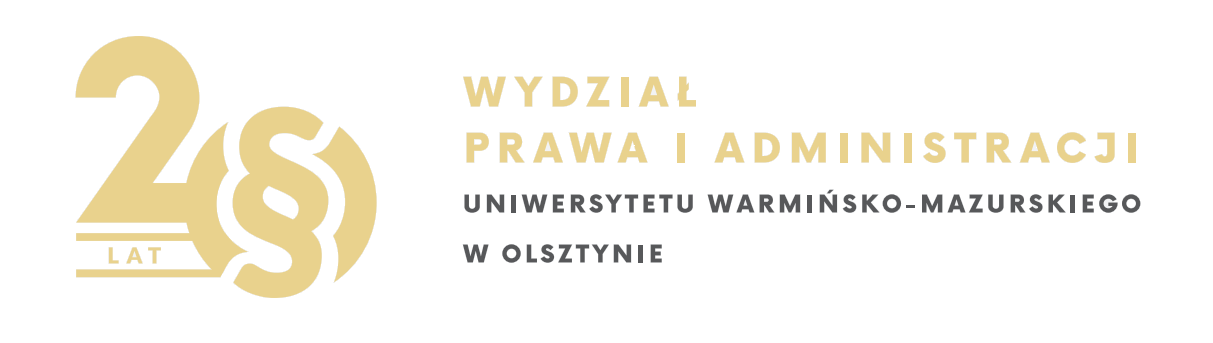 Konferencja Naukowa  „Wyzwania naukowe Wydziału Prawa i Administracji UWM w Olsztynie w 20-lecie istnienia”Miejsce: RCI UWM ul. Słoneczna 54, Aula B, C1, C29. 30 - 10.00 	Rejestracja uczestników10.00 - 11.10 	Uroczysta Rada Dziekańskawystąpienie Dziekanawystąpienie dot. historii WPiA UWM – prof. dr hab. Piotr Majerwystąpienia Kierowników jednostek wydziałowych (czas wystąpienia: 3 minuty)11.10 - 11.30	Przerwa kawowa11.30 - 13.30 	Panele3 panele:Panel karnistyczny: Katedra Kryminologii i Kryminalistyki; Katedra Postępowania Karnego                                  i Prawa Karnego Wykonawczego; Katedra Prawa Karnego i Prawa WykroczeńPanel prawa prywatnego: Katedra Postępowania Cywilnego i Ochrony Prawnej; Katera Prawa Cywilnego i Prawa Prywatnego Międzynarodowego; Katedra Prawa Gospodarczego                                               i Prawa Handlowego; Katedra Prawa Pracy i Prawa Socjalnego; Katedra Teorii i Historii PrawaPanel prawa publicznego: Katedra Prawa Administracyjnego i Nauk o Bezpieczeństwie; Katedra Prawa Finansowego i Prawa Podatkowego; Katedra Postępowania Administracyjnego                                                 i Sądownictwa Administracyjnego; Katedra Prawa Konstytucyjnego i Nauki o Państwie; Katedra Prawa Międzynarodowego i Prawa Unii Europejskiej13.45 		Obiad w Bufecie Centrum Konferencyjnego15.00 		Centrum Konferencyjne: inauguracjaKonferencja Naukowa  „Wyzwania naukowe Wydziału Prawa i Administracji UWM w Olsztynie w 20-lecie istnienia”Panel karnistyczny Moderator: prof. dr hab. Wiesław PływaczewskiKatedra Kryminologii i Kryminalistyki – Solodov Denis, dr hab. prof. UWM – Metadane w plikach cyfrowych – możliwości wykorzystania w praktyce kryminalistycznejKatedra Kryminologii i Kryminalistyki – Łyżwa Aneta, dr hab. – Współczesne oblicza handlu ludźmiKatedra Kryminologii i Kryminalistyki – Zubańska Magdalena, dr hab. – Kryminalistyczne badania poligraficzne – krytykowana i niedoceniana użyteczna metoda identyfikacji.Katedra Prawa Karnego i Prawa Wykroczeń – Romańczuk-Grącka Marta, dr – Przymus psychiczny                       i jego funkcja modulująca wymiar karyKatedra Postępowania Karnego i Prawa Karnego Wykonawczego – Szostak Robert, dr – Związki spraw rodzinnych z karnymi – spojrzenie z perspektywy radcy prawnegoPanel prawa prywatnego Moderator: dr hab. Adam Bieranowski, prof. UWMKatedra Prawa Pracy i Prawa Socjalnego – Ziółkowska Krystyna, dr – Udział obywateli                                          w sprawowaniu wymiaru SprawiedliwościKatedra Teorii i Historii Prawa – Krzywkowska Justyna, dr – Prawo pacjenta do korzystania                              z pomocy religijnej w czasie pandemii COVID-19Katedra Teorii i Historii Prawa – Różański Mieczysław, dr hab. prof. UWM – Zasady prawa wyznaniowego w projektach konstytucji marcowej z 1921 r.Katedra Prawa Gospodarczego i Prawa Handlowego – Krzykowski Michał, dr – Wewnątrzunijne spory inwestycyjne a prawo międzynarodowe – implikacje dla sektora energetycznegoKatedra Prawa Gospodarczego i Prawa Handlowego – Gabriele van Blommestein – Kara umowna                       w prawie litewskimKatedra Prawa Cywilnego i Prawa Prywatnego Międzynarodowego – Lewandowska Ewa, dr                           – Regulacje prawne w zakresie przeniesienia praw autorskich a ich stosowanie w praktyce obrotu gospodarczegoPanel prawa publicznegoModerator: dr hab. Bogumił Pahl, prof. UWMKatedra Postępowania Administracyjnego i Sądownictwa Administracyjnego – Skóra Agnieszka                        dr hab. prof. UWM – Automatyzacja czynności w postępowaniu administracyjnym. Uzasadnienie aksjologiczneKatedra Prawa Konstytucyjnego i Nauki o Państwie – Dąbrowski Marcin, dr hab. – Dyskryminacja                        w szachach. Zagadnienie nierównego traktowania zawodników i zawodniczek przez federacje szachoweKatedra Prawa Międzynarodowego Publicznego i Prawa Unii Europejskiej – Krajewski Piotr,                              prof. dr hab. – Zmienne "klimaty" konstytucjiKatedra Prawa Finansowego i Prawa Podatkowego – Kisiel Szymon, dr – Budżet obywatelskiKatedra Prawa Administracyjnego i Nauk o Bezpieczeństwie – dr hab. Piotr Sitniewski – Prawo                           do informacji publicznej z perspektywy 20-lecia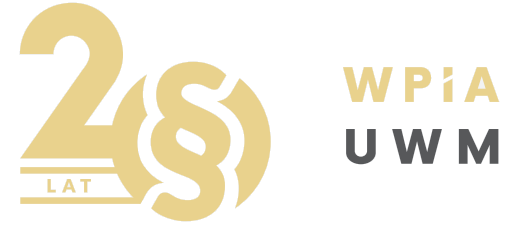 